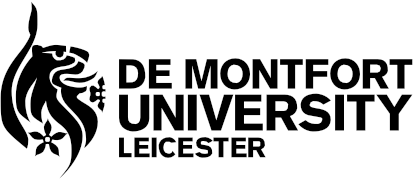 Application Form for Admission to a Research Degree ProgrammeSection 1Applicant DetailsSection 1Applicant DetailsSurnameOther namesPermanent Home Address Post Code:       Permanent Home Address Post Code:       Permanent Home Address Post Code:       Address for Correspondence (if different)Post Code:       Address for Correspondence (if different)Post Code:       Permanent Home Address Post Code:       Permanent Home Address Post Code:       Permanent Home Address Post Code:       Address for Correspondence (if different)Post Code:       Address for Correspondence (if different)Post Code:       Permanent Home Address Post Code:       Permanent Home Address Post Code:       Permanent Home Address Post Code:       Address for Correspondence (if different)Post Code:       Address for Correspondence (if different)Post Code:       Permanent Home Address Post Code:       Permanent Home Address Post Code:       Permanent Home Address Post Code:       Address for Correspondence (if different)Post Code:       Address for Correspondence (if different)Post Code:       Telephone number:Telephone number:Telephone number:Email address:Email address:Section 2Proposed Programme of Study Qualification Aim: 
 PhD  
 MA/MSc by Research  
 DBA
 International PhD (Our IPhD programme is to be studied in your home country by non-UK/EU students) Qualification Aim: 
 PhD  
 MA/MSc by Research  
 DBA
 International PhD (Our IPhD programme is to be studied in your home country by non-UK/EU students) Faculty:  

 Business and Law
 Health and Life Sciences
 Arts, Design and Humanities
 Computing, Engineering and MediaFaculty:  

 Business and Law
 Health and Life Sciences
 Arts, Design and Humanities
 Computing, Engineering and MediaProposed Start Date:   October January AprilAcademic Year Mode of Study:    Full Time   Part Time Proposed Area of Research (Programme code):       Proposed Area of Research (Programme code):       Our admissions policy is that applicants must have already contacted a potential supervisor and discussed their research proposal prior to applying. Please provide the name of the academic who has expressed interest in supervising your proposed research and the date that contact was made: Our admissions policy is that applicants must have already contacted a potential supervisor and discussed their research proposal prior to applying. Please provide the name of the academic who has expressed interest in supervising your proposed research and the date that contact was made: Section 3Fees/SponsorshipWho is expected to pay fees?  Applicant       Research Council       Employer       Parent/Guardian       Sponsor       Government            Other (please specify)         Name and address to which fee invoice is to be sent (if other than applicant)If your attendance at the University will be conditional upon the agreement 	of your employer, please tickSection 4References (at least one must be an academic reference) Academic or other Referees - please ensure referees complete DMU Reference form and submit it to pgradmissions@dmu.ac.uk. DMU Reference Form can be found here.Section 5Education Have you previously been enrolled for a research degree programme at another institution?Have you previously been enrolled for a research degree programme at another institution?Have you previously been enrolled for a research degree programme at another institution?Have you previously been enrolled for a research degree programme at another institution? YES NO YES NOIf YES please state which institution and date of enrolment:       If YES please state which institution and date of enrolment:       If YES please state which institution and date of enrolment:       If YES please state which institution and date of enrolment:       If YES please state which institution and date of enrolment:       If YES please state which institution and date of enrolment:       Institutions AttendedFromToExaminations Taken and Qualifications ObtainedGradeDateExaminations to be taken/with results pending (give subject and qualification)GradeDateSection 6Employment Experience Present Position (if applicable)Present Position (if applicable)Date of AppointmentWorkplace AddressWorkplace AddressWorkplace AddressWorkplace AddressWorkplace AddressWorkplace AddressTelephone number:Name and Address of Employing Body (if different from above)Name and Address of Employing Body (if different from above)Name and Address of Employing Body (if different from above)Name and Address of Employing Body (if different from above)Name and Address of Employing Body (if different from above)Name and Address of Employing Body (if different from above)Telephone number:Details of previous posts heldDetails of previous posts heldDetails of previous posts heldDetails of previous posts heldFromToSection 7English Language Proficency Applicants who require to evidence their English language will need to produce an IELTS certificate (no older than 2 years) OR a copy of a degree from a majority English speaking country (dated within the last 2 years).  If using an IELTS certificate, you must evidence a minimum overall score of 6.5 with no less than 5.5 in each component. We do provide a free English examination for applicants and offer holders which can be used in place of an IELTS. More information about the DMU Academic Test of English (DATE) can be found here.What is your first language?       If your first language is not English please state your IELTS score       Have you been taught in English in your home country?   YES      NO    If YES, please provide details:      Section 8Supporting Statement Give a statement of your reasons for wishing to undertake this programme and any other details you feel may be relevant to your application.  Indicate your main areas of interest.  You may use the space below or attach a supporting statement.Please do not exceed 500 words.Section 9Market Research Please specify how you came to hear of our research opportunities.  Please tick one box. Prospectus  	 TV  Advert  	 Careers Office  	 Careers Fair  	 Radio Advert     Own Initiative   Press Advert   Other (please specify)      Section 10Criminal Convictions You must declare if you have a relevant criminal conviction, including violence against the person or drug dealing.  If you tick the ‘Yes’ box, the University may ask you for further details.	 Yes    No   Please note that if you are convicted of a criminal offence while your application is being processed, you should notify the University immediately.Section 11UK Visa RefusalYou must declare if you have previously been refused a visa to the UK.  If you tick the ‘Yes’ box, the University may ask you for further details.	 Yes    No   Section 12Declaration I declare that, to the best of my knowledge, the information I have given above is correct in every detail.  If enrolled, I agree to abide by the regulations in force at the time.Confirmation of Declaration    DateThe completed application form, along with mandatory supporting documentation, should be returned electronically to pgradmissions@dmu.ac.uk